                                                                                                Приложение                                                                            к постановлению администрации                                                                                                                                   города Мурманска                                                                                            от                       №Карта-схема прилегающей территории 1. Местоположение прилегающей территории (адресные ориентиры): город Мурманск, Первомайский административный округ, улица Баумана, дом № 3.2. Кадастровый номер объекта (при наличии), по отношению к которому устанавливается прилегающая территория, 51:20:0001301:85.3. Площадь прилегающей территории: 491,59 кв.м.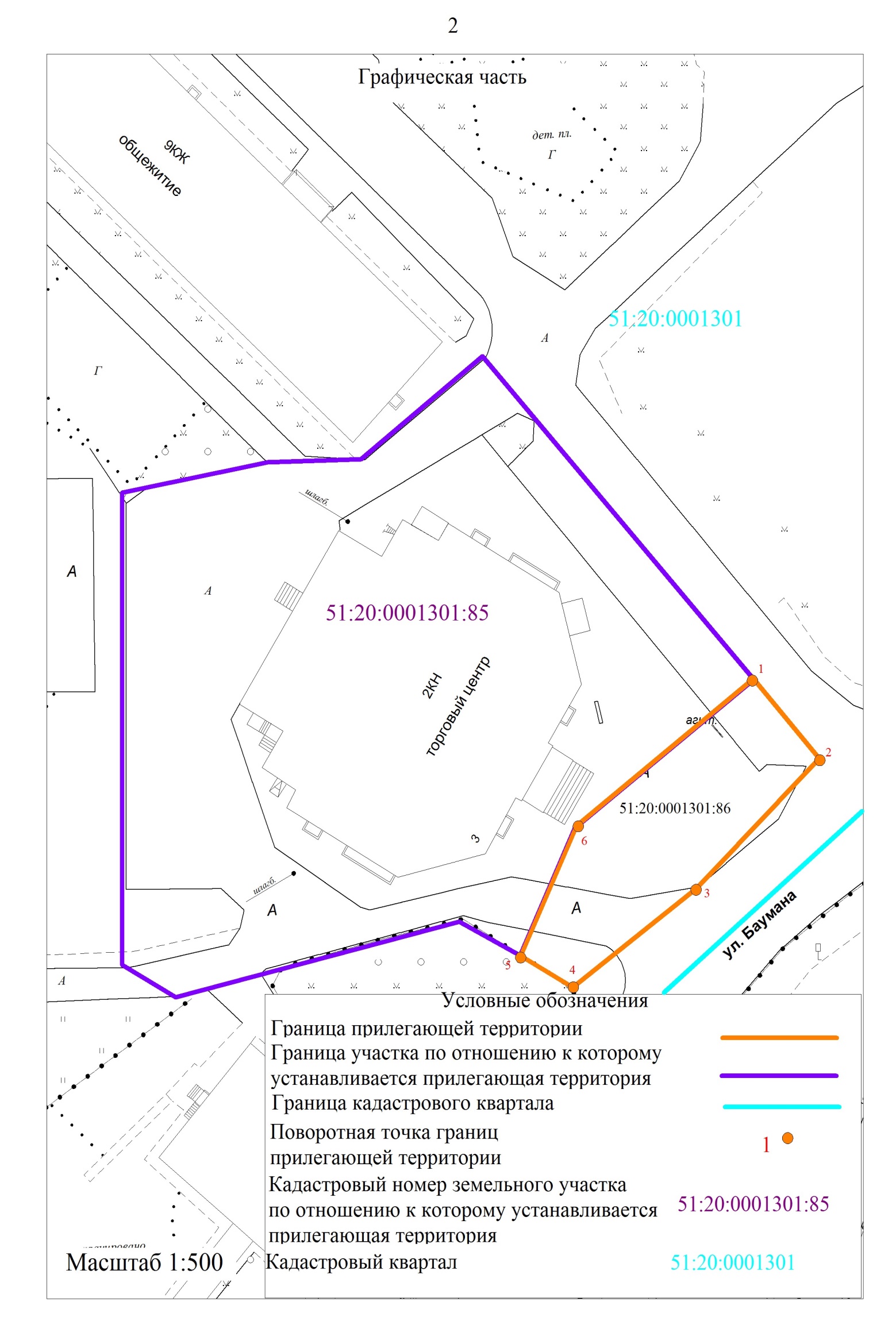 